Давным-давно жила в одной деревне лиса по имени Ямада. Очень она любила озорничать да проказничать. Вот и приходилось людям ее задабривать: то по дороге из города сладостей кулек на обочине оставят, то после свадьбы или поминок угощение принесут. «Это лисе Ямада на забаву»,— говорили в деревне.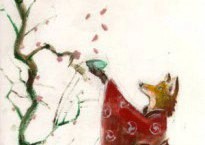 Жил в той деревне один старик — честный, покладистый. Только вот беда — левым глазом совсем не видел. Случалось ему нередко в город на базар ходить. Бывало, продаст старик там овощи да всякую всячину, что в горах соберет, и купит своей старухе свежей рыбки полакомиться. Очень уж его старуха рыбу любила. Вот как-то раз в базарный день шел старик по дороге, в город спешил. А дорога та была старой, узкой, травой заросшей — мало кто по ней ходил. Идет старик и видит: на обочине в траве лиса спит. «Вот так на! — удивился старик.— Первый раз вижу, чтоб лиса среди бела дня на дороге спала. Верно, оборотень это!» Поднял старик большой ком земли да на лису замахнулся.— А ну, прочь отсюда! — крикнул.Проснулась лиса, испугалась. На старика злобно уставилась. А старику-то и не страшно вовсе.— А ну, кыш, кыш! — закричал он и засмеялся.— Ладно, ладно,— зашипела лиса,— все равно возвращаться будешь. Вот тогда и потягаемся!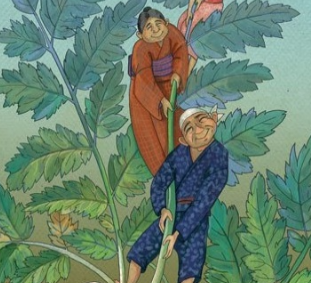 Фыркнула лиса, хвостом ударила и в горы побежала. «Пусть старик идет себе на базар,— думает,— а я тем временем к старухе его схожу, поморочу немного».Остановилась лиса, вокруг себя обернулась и мигом в старика превратилась. Глянешь — не отличишь. Ну точь-в-точь старик! Только вот незадача: смотрела она старику на дороге глаза в глаза, вот и не смекнула, что на левый глаз старик слепой был. Сама на правый ослепла.Пошла лиса в деревню, нашла дом старика и кричит:— Эй, старуха, я с базара вернулся!— Что-то рано ты сегодня,— удивилась старуха.— Может, случилось что?Вышла она старику навстречу, видит — у того правый глаз слепой. «Как же это быть может?—призадумалась старуха.— Утром уходил — левым глазом не видел, а сейчас—правым. Может, это и не мой старик совсем. Может, лиса Ямада меня морочит». Догадалась старуха, но виду не подала.— Ну, рассказывай, что случилось,— говорит.— Рыбки-то купил?— А как же, купил,— отвечает ей лиса. И протягивает котомку с рыбой, что в дверях прихватила.— Что за рыбка! — стала нахваливать старуха.— Свежая! Жирная! Только вид у тебя после базара усталый. Не надо было тебе сегодня в город ходить.— Сам знаю, что не надо было ходить! — отвечает лиса.— А раз так, то должен сказать: «Устал я, старуха, хочу поспать!» — Сам знаю, что должен говорить,— вновь отвечает лиса.— Коль знаешь, добавь: «Дома у нас, старуха, не жарко вовсе, вот усну — ноги замерзнут. Принеси-ка соломенный мешок да ножки мои укутай!» — Сам знаю, что ноги греть надо! — рассердилась лиса.— Неси мешок, старая!Побежала старуха, мешок принесла, а в мешке—сено.— Эй, старик,— говорит,— надо бы тебе в мешок по пояс забраться, сено тебя и согреет.— Сам знаю! — говорит ей лиса.— Я всегда люблю ноги в мешке с сеном греть.Помогла старуха лисе в мешок залезть и опять учить стала:— Послушай, старик, теперь ты мне должен сказать: «Завяжи мне, старуха, ноги соломенной веревкой, а то ветер продувать будет!» — Сам знаю! — отвечает ей лиса.— Не хочу я, чтобы ветер меня обдувал.Схватила старуха соломенную веревку и ноги стариковы сверху донизу обвязала.— Спи,—говорит,— старик, отдыхай!А лиса-то и впрямь согрелась, ее ко сну и потянуло. Тут как раз настоящий старик вернулся. Тот, что на левый глаз слепым был.— Эй, старуха,— кричит,— я с базара пришел!— Что за чудеса сегодня творятся! — всплеснула руками старуха.— Оба на одно лицо! Только у того правый глаз не видит, а у этого — левый!— О чем это ты говоришь? — удивился старик.Взяла его старуха за руку и в дом повела. Вошел он и видит — спит в комнате лиса, веревками перевязанная. Узнал ее старик и говорит:— Вот бесстыжая лисица! Отомстить мне надумала за то, что спугнул ее сегодня.Услышала лиса голоса, проснулась. Поняла, что во сне вновь свой лисий облик приняла. Хотела было вскочить, да не может — крепко веревки держат. Рванулась она вправо, рванулась влево — да куда там! Взмолилась тогда лиса:— Отпусти меня, старик, отпусти меня, старуха! Не буду никогда вас больше морочить!— Ладно уж,— сжалился над лисой старик.— Уходи прочь, да в другой раз думай, прежде чем с людьми тягаться.Развязали они лису и отпустили. С тех пор никто в деревне лису Ямада не видывал. Ушла она из тех мест. А вместе с ней беды и напасти ушли.